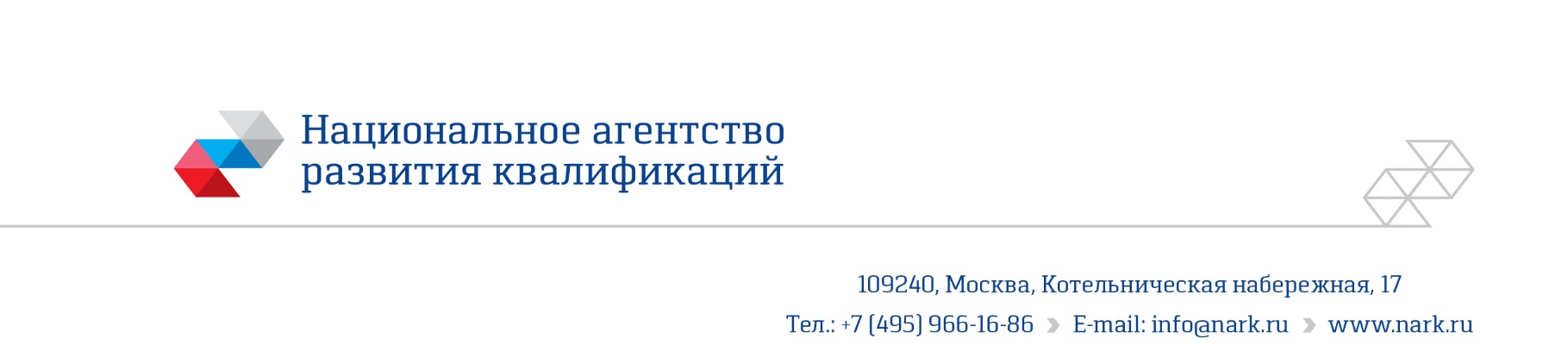 ПРИМЕР ОЦЕНОЧНОГО СРЕДСТВАдля оценки квалификацииШтукатур по устройству СФТК(4 уровень квалификации)2017 годСостав примера оценочных средств1. Наименование квалификации и уровень квалификации: Штукатур по устройству СФТК (4 уровень квалификации)(указываются в соответствии с профессиональным стандартом или квалификационными требованиями, установленными федеральными законами и иными нормативными правовыми актами Российской Федерации)2. Номер квалификации:__________________________________________________________________ (номер квалификации в реестре сведений о проведении независимой оценки квалификации)3. Профессиональный стандарт или квалификационные требования, установленные федеральными  законами  и  иными  нормативными  правовыми актами Российской Федерации (далее - требования к квалификации): Штукатур  (утв. приказом Министерства труда и социальной защиты Российской Федерации от 10.03.15 г. №148н), 16.055(наименование и код профессионального стандарта либо наименование и реквизиты документов, устанавливающих квалификационные требования)4. Вид профессиональной деятельности: Выполнение работ при оштукатуривании поверхностей, при устройстве наливных стяжек пола и СФТК (по реестру профессиональных стандартов)5. Спецификация заданий для теоретического этапа профессионального экзаменаОбщая   информация   по   структуре   заданий   для   теоретического  этапапрофессионального экзамена:количество заданий с выбором ответа: 114;количество заданий на установление соответствия: 0;количество заданий на установление последовательности: 6;время выполнения заданий для теоретического этапа экзамена: 1 час6. Спецификация заданий для практического этапа профессионального экзамена7. Материально-техническое обеспечение оценочных мероприятий:а)  материально-технические  ресурсы  для  обеспечения теоретического этапапрофессионального экзамена: помещение, площадью не менее 20 м2, оборудованное мультимедийным проектором, компьютером, принтером, письменными столами, стульями; канцелярские принадлежности: ручки, карандаши, бумага формата А4. (помещение, инвентарь, компьютерная техника и оргтехника, программное обеспечение, канцелярские принадлежности и другие)б)  материально-технические  ресурсы  для  обеспечения  практического этапапрофессионального экзамена:Мастерская отделочных работ, площадью не менее 40 м2 .(оборудование, инструмент, оснастка, материалы, средства индивидуальной защиты, экзаменационные образцы и другие)Оборудование и инструменты:Уровень (1,5; 2 м)ОтвесУгольник строительный Миксер строительный Удлинитель строительный с заземлениемЕмкость для разведения раствора объем 50 л Ведро 12 лПравило h - профиль 1,5; 2 мПравило трапеция 1,5; 2 мКельма штукатурнаяГладилкаЗубчатый шпатель-гладилка с высотой зубца 10 ммШпателиИные инструменты, на усмотрение исполнителя.8. Кадровое обеспечение оценочных мероприятий: Высшее образование. Опыт работы не менее 5 лет в области строительства (производство отделочных работ, технический надзор);Подтверждение прохождение обучения по ДПП, обеспечивающим освоение : а) знаний: НПА в области независимой оценки квалификации и особенности их применения при проведении профессионального экзамена; нормативные правовые акты, регулирующие вид профессиональной деятельности и проверяемую квалификацию; методы оценки квалификации, определенные утвержденным Советом оценочным средством (оценочными средствами); требования и порядок проведения теоретической и практической части профессионального экзамена и документирования результатов оценки;порядок работы с персональными данными и информацией ограниченного использования (доступа); б) умений применять оценочные средства; анализировать полученную при проведении профессионального экзамена информацию, проводить экспертизу документов и материалов;  проводить осмотр и экспертизу объектов, используемых при проведении профессионального экзамена; проводить наблюдение за ходом профессионального экзамена; принимать экспертные решения по оценке квалификации на основе критериев оценки, содержащихся в оценочных средствах;  формулировать, обосновывать и документировать результаты профессионального экзамена; использовать информационно-коммуникационные технологии и программно-технические средства, необходимые для подготовки и оформления экспертной документации; 4. Подтверждение квалификации эксперта со стороны Совета по профессиональным квалификациям (при наличии) - не менее 2-х человек 5. Отсутствие ситуации конфликта интереса в отношении конкретных соискателей9.   Требования   безопасности  к  проведению  оценочных  мероприятий  (при необходимости): Проведение обязательного инструктажа на рабочем месте(проведение обязательного инструктажа на рабочем месте и другие)10. Задания для теоретического этапа профессионального экзамена: 1) Какие работы должны быть выполнены и приняты до начала фасадных отделочных работ?выполнена кровля с деталями и примыканиями выполнена внутренняя финишная отделка помещений установлены оконные и дверные блоки установлены дюбели для крепления теплоизоляции2) При какой среднесуточной температуре должны выполняться фасадные отделочные работы?От 0 до +30 0С От +5 до +30 0С От +10 до +30 0С Не ниже +20 0С 3) Сколько суток до начала фасадных отделочных работ следует обеспечивать поддержание среднесуточной температуры в требуемом диапазоне? 1 сутки2 суток7 суток14 суток4) Сколько суток после окончания фасадных отделочных работ следует обеспечивать поддержание среднесуточной температуры в требуемом диапазоне? 1 сутки2 суток7 суток14 суток5) Какого класса прочности должны быть основания из тяжелого и силикатного бетона для устройства СФТК? В5В10В15В256) Какого класса прочности должны быть основания из ячеистого бетона для устройства СФТК? В2,5В5В15В257) Какой марки по прочности должны быть основания из клинкерного кирпича для устройства СФТК? М35М75В150В3008) Какой марки по прочности должны быть основания из клинкерного кирпича для устройства СФТК? М35М75В150В3009) Какие виды  утеплителя применяются в СФТК?Пенополистирольные плиты ПСБ-С и плиты из минеральной (каменной ваты)Пенополистирольные плиты ПСБ и плиты из минеральной (стеклянной ваты)Плиты из экструдированного пенополистирола и пенополиуретановые плитыПлиты из каменной и стеклянной ваты10) Какую группу горючести должны иметь минераловатные плиты, применяемые в СФТК ? Г3Г2Г1НГ11) Какую прочность при 10% ной линейной деформации должны иметь минераловатные плиты, применяемые в СФТК ?Более 10 КПаБолее 30 КПаБолее 90 КПаБолее 150 КПа12) Плотность пенополистирольных плит, применяемых в СФТК должна составлять:Не менее 16 кг/м3Не менее 25 кг/м3Не менее 50 кг/м3Не менее 75 кг/м313) Какое время самостоятельного горения должны иметь пенополистирольные плиты, применяемые в СФТК ? Не более 1 сНе более 5 сНе более 10 сНе более 60 с14) С какой длиной рядовой и распорной зоны допускается применять анкера с тарельчатым элементом в СФТК ? Не более 100 ммНе более 250 ммНе более 350 ммНе более 500 мм15) Из какого материала должен быть изготовлен тарельчатый элемент дюбеля, применяемого в СФТК ? Из металлаИз акрилаИз стеклаИз полиэтилена16) Какой минимальный диаметр тарельчатого элемента дюбеля допускается для применения в СФТК? 20 мм40 мм60 мм100 мм17) Какого диаметра должен быть стальной распорный элемент тарельчатого дюбеля, применяемого в СФТК по применению? Не менее 2 ммНе менее 4,5 ммНе менее 7,5 ммНе менее 10 мм18) Как обозначается повышенный класс надежности СФТК по применению? СК0СК1СК2СК319) Как обозначается нормальный класс надежности СФТК по применению? СК0СК1СК2СК320) Как обозначается пониженный класс надежности СФТК по применению? СК0СК1СК2СК321) Какая смесь используется в системах СФТК для приклеивания плит утеплителя?СевенерУнтерпутцРотбандФуген22) Какой марки по прочности на сжатие применяются клеевые составы для монтажа систем СФТК повышенного класса надежности?Не менее М100Не менее М75Не менее М35Не менее М1523) Какой марки по прочности на сжатие применяются клеевые составы для монтажа систем СФТК пониженного класса надежности?Не менее М100Не менее М75Не менее М35Не менее М1524) Какой марки по морозостойкости применяются клеевые составы для монтажа систем СФТК повышенного класса надежности?Не ниже F100Не ниже F75Не ниже F50Не ниже F2525) Какой марки по морозостойкости применяются клеевые составы для монтажа систем СФТК пониженного класса надежности?Не ниже F100Не ниже F75Не ниже F50Не ниже F2526) При какой температуре допускается выполнять монтаж СФТК при условии соблюдения мер по обеспечению требуемого температурного-влажностного режима на участке производства работ?До -20 0СДо - 10 0СДо 0 0СДо +5 0С27) Какие атмосферные воздействия на поверхность фасада необходимо исключать при монтаже СФТК ? (укажите два правильных варианта ответа)Прямые солнечные лучиТуман Низкое атмосферное давлениеАтмосферные осадки28) На каком расстоянии от наружной стены необходимо устанавливать строительные леса при монтаже систем СФТК ? На толщину теплоизоляционного слояНа толщину теплоизоляционного слоя, увеличенной на 10-15 см На толщину теплоизоляционного слоя, увеличенной на 25-30 см (до 50 см максимум)На толщину теплоизоляционного слоя, увеличенной на 60 см 29) Какие виды работ должны быть выполнены при подготовке основания для устройства СФТК ?  (укажите два правильных варианта ответа)Очистка от остатков раствораОбработка гидроизоляционным составом Очистка от загрязненийОбработка антипиренами 30) Что необходимо сделать с металлическими деталями, которые будут закрываться слоем теплоизоляционнного материала при монтаже СФТК ?  Обработать укрепляющей грунтовкойОбработать антикоррозионным составомОбработать антипиреномОбработать бактерицидным составом31) Что необходимо сделать с участками поверхности основания при монтаже СФТК в случае наличия на них грибков и плесени?  Обработать укрепляющей грунтовкойОбработать антикоррозионным составомОбработать антипиреномОбработать бактерицидным составом32) Дефекты какой глубины должны быть заполнены ремонтными штукатурными составами ?  Более 10 ммБолее 20 ммБолее 30 ммБолее 50 мм33) При каких отклонениях от плоскости работы по выравниванию проводят как отдельный вид работ ?  Более 10 мм на площади более 5 м2Более 20 мм на площади более 10 м2Более 30 мм на площади более 20 м2Более 50 мм на площади более 30 м234) Установите последовательность действий при монтаже СФТК.устройство базового штукатурного слоямонтаж теплоизоляционного слоя устройство декоративно-защитного слоя подготовка основанияЗапишите ответ в виде последовательности указанных выше обозначений:1.___________ 2.____________ 3.___________ 4.____________35) Чем заполняется зазор между цокольным профилем и основанием ?  Акриловым герметикомПолиуретановой пенойСиликоновым герметикомПаклей36) Установите последовательность действий при устройстве теплоизоляционного слоя СФТК.Механическая фиксация плит утеплителяПриклеивание плит утеплителя Установка цокольного профиляЗапишите ответ в виде последовательности указанных выше обозначений:1.___________ 2.____________ 3.___________ 37) Что на схеме обозначено цифрой 5?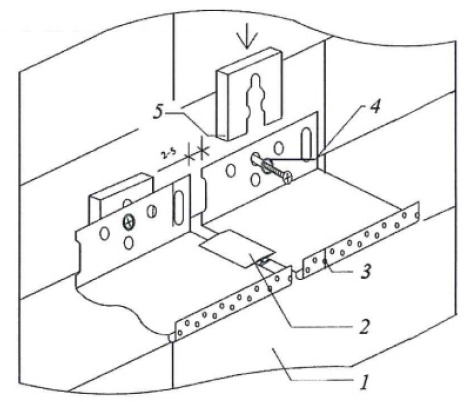 Соединительный элементЦокольный профильДистанционная прокладкаАнкер с дюбелем38) Что на схеме обозначено цифрой 2?Соединительный элементЦокольный профильДистанционная прокладкаАнкер с дюбелем39) Что на схеме обозначено цифрой 3?Соединительный элементЦокольный профильДистанционная прокладкаАнкер с дюбелем40) Наносится ли  клеевая смесь на торцевые части  плит утеплителя при приклеивании теплоизоляционного слоя?Не наноситсяНаносится обязательноНаносится только на вертикальные торцыДопускаются все варианты41) Какая ширина полос клея рекомендуется для нанесения на плиты утеплителя для последующего их монтажа на основание?10-30 мм20-60 мм50-80 мм100-150 мм42) Какой зазор допускается в стыке между плитами утеплителя?До 0,2 ммДо 1 ммДо 2 ммДо 5 мм43) Как производится закрепление теплоизоляционного слоя на стене здания ?Только приклеивания клеевым составомПриклеивания клеевым составом и дополнительного закрепления с помощью "тарельчатых" дюбелейТолько с помощью "тарельчатых" дюбелейПриклеиванием на «жидкие гвозди» и дополнительным закреплением универсальными дюбелями44) Какой толщины стыки между плитами утеплителя, подлежат заделке теплоизоляционным материалом?Более 2 ммБолее 5 ммБолее 10 ммБолее 15 мм45) Какая толщина полос клея рекомендуется для нанесения на плиты утеплителя для последующего их монтажа на основание?10-30 мм20-60 мм50-80 мм100-150 мм46) На каком расстоянии от края плиты утеплителя необходимо наносить полосы клея для последующего их монтажа на основание?10-20 мм20-30 мм30-60 мм60-90 мм47) Какая площадь адгезионного контакта клеевого состава с поверхностью основания рекомендуется при устройстве СФТК ?не менее 40 %не менее 60 % не менее 80 %не менее 90 %48) Какие отклонения плоскости изоляции по горизонтали допускаются при монтаже теплоизоляционного слоя ?± 1 мм± 2 мм± 3 мм± 5 мм49) Какие отклонения плоскости изоляции по вертикали допускаются при монтаже теплоизоляционного слоя ?± 1 мм± 2 мм± 3 мм± 5 мм50) Какой размер уступов между плитами утеплителя допускается при монтаже теплоизоляционного слоя ?± 0,5 мм± 1 мм± 1,5 мм± 2 мм51) На сколько может быть утоплен в плиты утеплителя тарельчатый диск анкера при креплении теплоизоляции ?до 1 ммдо 2 ммдо 3 ммдо 5 мм52) На сколько должны быть смещены друг относительно друга плиты утеплителя соседних рядов ?50 см35 см25 см10 см53) Какой зазор допускается между цокольным профилем и стеной?До 1 ммДо 3 ммДо 5 ммДо 10 мм54) Какое минимальное количество дюбелей на 1 кв.м, применяемых для крепления плит утеплителя, допускается при монтаже СФТК?1 шт2 шт5 шт8 шт55) Какое количество тарельчатых дюбелей устанавливается в рабочее положение сразу после приклеивания плит утеплителя ?Не менее 10% Не менее 30%Не менее 50%Не менее 90%56) Какой ширины должны выполняться противопожарные рассечки из минераловатных плит?Не менее 10 смНе менее 15 смНе менее 25 смНе менее 30 см57) Противопожарные рассечки выполняются:Только по периметру оконных проемовТолько по периметру дверных проемовПо периметру оконных и дверных проемов и по всей длине фасада зданияТолько по всей длине фасада здания через каждый этаж на уровне верхнего откоса окна58) При устройстве противопожарных рассечек по длине здания они должны располагаться на расстоянии друг от друга по высоте не реже:4 м5 м7 м10 м59) На каком расстоянии от угла проема должен располагаться шов плит утеплителя?Не менее 10 смНе менее 15 смНе менее 25 смНе менее 30 см60) На каком расстоянии от выступа основания должен располагаться шов плит утеплителя?Не менее 10 смНе менее 15 смНе менее 25 смНе менее 30 см61) На каком расстоянии от границы различных стеновых материалов основания должен располагаться шов плит утеплителя?Не менее 10 смНе менее 15 смНе менее 25 смНе менее 30 см62) На каком расстоянии от  краевых зон основания (углов здания, границ проемов) должны устанавливаться анкеры для крепления плит утеплителя?Не менее 10 смНе менее 15 смНе менее 25 смНе менее 30 см63) Какой материал используется для армирования базового защитного слоя СФТК?СтеклохолстСетка фасадная щелочестойкаяМеталлическая арматураМеталлическая сетка64) Какой размер ячеек должна иметь сетка для армирования базового штукатурного слоя СФТК?Не менее 3,5*3,5 ммНе менее 5*5 ммНе менее 10*10 ммНе менее 15*15 мм65) Сколько сантиметров должен составлять нахлест соседних полотен армирующей сетки ?Не менее 40 смНе менее 30 смНе менее 20 смНе менее 10 см66) Каким образом выполняется дополнительное армирование плоскости стены в углах оконных и дверных проемовПо диагонали приклеиваются "косынки" из стеклосетки размером не менее 200х400 ммПо диагонали приклеиваются "косынки" из стеклосетки размером не менее150х200 ммВ углах устанавливается металлическая сетка размером 500х500 ммВ углах устанавливается металлическая сетка размером 200х300 мм67) Чем усиливаются наружные углы оконных и дверных проемов ?Алюминиевым уголкомПластиковым уголкомПластиковым уголком с вклеенной стеклосеткойАрмирующей угловой лентой68) Какую величину должен составлять нахлест усиливающих элементов, например пластиковых уголков с вклеенной стеклосеткой ?Не менее 40 смНе менее 30 смНе менее 20 смНе менее 10 см69) Установите последовательность действий при утройстве базового армированного штукатурного слоя СФТК.укладка армирующей сеткиутапливание и затирка армирующей сетки нанесение базового слоя штукатуркинанесение дополнительного слоя базового штукатурного составаЗапишите ответ в виде последовательности указанных выше обозначений:1.___________ 2.____________ 3.___________ 4.____________70) Под каким углом снимается фаска с базового штукатурного слоя в местах примыкания к оконным и дверным блокам?22,5030045060071) Какой толщины должен быть базовый армированный штукатурный слой?Не менее 1 ммНе менее 2 ммНе менее 3 ммНе менее 5 мм72) Какой толщины должен быть выравнивающий слой (если он предусмотрен проектной документацией)?Не более 1 ммНе более 2 ммНе более 3 ммНе более 5 мм73) Какой суммарной толщины должен быть армированный базовый штукатурный и выравнивающий слойНе более 4 ммНе более 6 ммНе более 8 ммНе более 10 мм74) Какой суммарной толщины должен быть слой поверх теплоизоляционного слоя (базовый + выравнивающий + декоративный) ?Не более 4 ммНе более 6 ммНе более 8 ммНе более 10 мм75) Через какое время после выполнения базового и выравнивающего слоя наносится финишный декоративный слой?Через 2 сутокДо затвердевания выравнивающего слояПосле затвердевания выравнивающего слояВ соответствии с инструкцией разработчика системы76) Какая операция выполняется перед нанесением декоративного финишного слоя на поверхность базового?Смачивание водойГрунтованиеШлифованиеОкраска77) При какой температуре и влажности допускается наносить декоративную штукатурку на поверхность базового слоя ?При температуре от 0 до +25 0С и влажности не более 60%При температуре от +10 до +30 0С и влажности не более 40%При температуре от +5 до +30 0С и влажности не более 80%При любой температуре и влажности78) В какой момент структурируется декоративная штукатурка ?Не структурируется, только наносится и выравниваетсяПосле схватыванияПосле схватывания и затвердеванияДо начала схватывания79) Какую марку по морозостойкости должна иметь декоративная штукатурка на цементной основе ?Не менее F25Не менее F50Не менее F75Не менее F10080) Какую марку по морозостойкости должна иметь штукатурка на цементной основе для базового слоя ?Не менее F25Не менее F50Не менее F75Не менее F10081) Какие окрасочные составы используются для систем СФТК ?МасляныеАлкидные эмалиВодно-дисперсионныеИзвестковые82) Чем определяется толщина декоративного слоя СФТК ?Размером зерна декоративного составаМаркой по прочности декоративного составаАдгезией штукатурного составаТребованием ГОСТ83) Какой контакт площади штучных декоративных финишных материалов должен обеспечиваться с основанием при устройстве СФТК ? 30%50%75%100%84) Какой величины должны быть швы между штучными декоративными финишными материалами в СФТК ? Не менее 2 ммНе менее 5 ммНе менее 10 ммНе менее 15 мм85) Когда должен быть начат обогрев рабочей зоны внутри теплового контура при устройстве СФТК в условиях пониженных температур ? Не менее чем за 1 час до начала устройства СФТКНе менее чем за 3 часа до начала устройства СФТКНе менее чем за 12 часов до начала устройства СФТКНе менее чем за 24 часа до начала устройства СФТК86) Какая температура должна поддерживаться внутри теплового контура при устройстве СФТК в условиях пониженных температур ? Не менее 0 0СНе менее +5 0СНе менее +10 0СНе менее +20 0С87) При каких условиях должны храниться клеевые и штукатурные составы в заводской упаковке при устройстве СФТК в условиях пониженных температур? При температуре не ниже 0 0С и влажности не более 40%При температуре не ниже +5 0С и влажности не более 60%При температуре не ниже +10 0С и влажности не более 80%При температуре не ниже +20 0С и влажности не более 60%88) Какую температуру должна иметь вода затворения для приготовления растворных смесей при устройстве СФТК в условиях пониженных температур? +10±2 0С+15±2 0С+20±2 0С+25±2 0С89) Какую температуру должен иметь состав, готовый к применению при устройстве СФТК в условиях пониженных температур? Не ниже +10 0СНе ниже +15 0СНе ниже +20 0СНе ниже +25 0С90) Какой размер не должна превышать площадь теплоизоляции из пенополистирольных плит временно незащищенной армированным базовым слоем?50 м2100 м2200 м2500 м291) Что на схеме отмечено цифрой 7?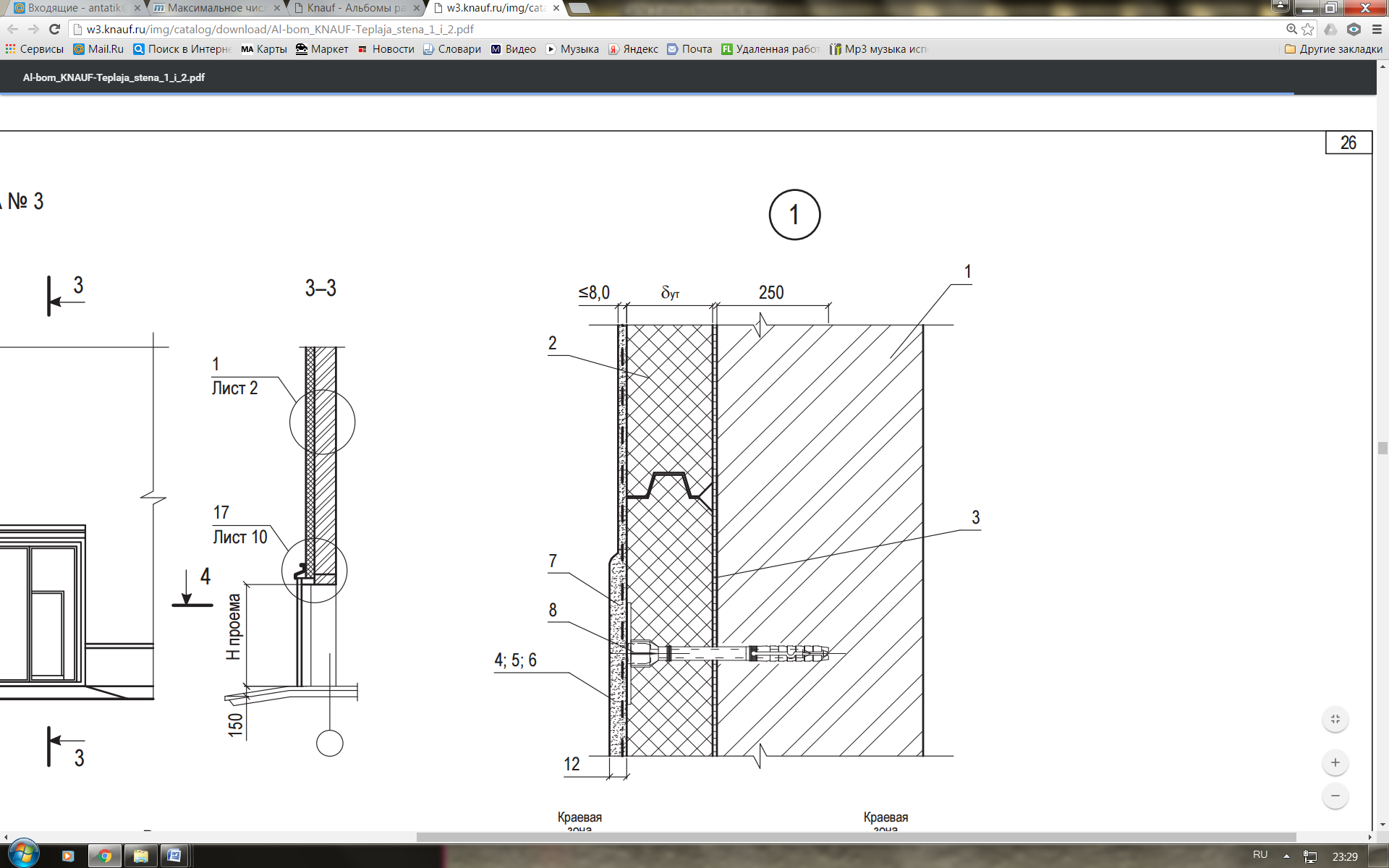 Армирующая сеткаДюбельУтеплительШтукатурный слой92) Что на схеме отмечено цифрой 10?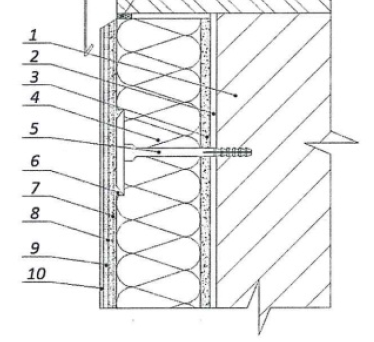 Армированный базовый штукатурный слойТеплоизоляционный слойДекоративно-защитный финишный слойОкрасочный состав93) Что на схеме отмечено цифрой 9?Армированный базовый штукатурный слойТеплоизоляционный слойДекоративно-защитный финишный слойОкрасочный состав94) Что на схеме отмечено цифрой 7?Армированный базовый штукатурный слойТеплоизоляционный слойДекоративно-защитный финишный слойОкрасочный состав95) Что на схеме отмечено цифрой 11?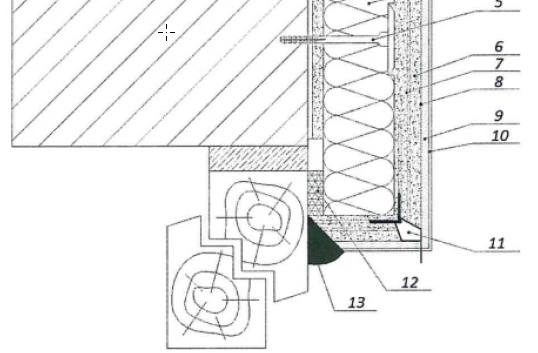 Уплотнительная лентаУгловой профильДекоративно-защитный финишный слойФасадный герметик или примыкающий профиль96) Что на схеме отмечено цифрой 9?Уплотнительная лентаУгловой профильДекоративно-защитный финишный слойФасадный герметик или примыкающий профиль97) Какое средство индивидуальной защиты не используется при приготовлении штукатурно-клеевого раствора ?РеспираторПерчаткиФартук прорезиненныйСпециальная одежда98) Какой инструмент представлен на рисунке?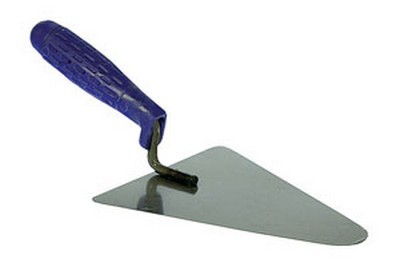 ШпательКельмаСоколГладилка 99) Какой вид инструктажа дополнительно должны проходить работники до начала монтажа СФТК?По пожарной безопасностиПо промышленной безопасностиПо взрывобезопасностиПо химической безопасности100) Какими средствами индивидуальной защиты должны быть дополнительно обеспечены работники, ведущие монтаж СФТК?Прорезиненным фартукомПредохранительным поясомПерчатками спилковымиДиэлектрическими сапогами101) Какой инструмент представлен на рисунке?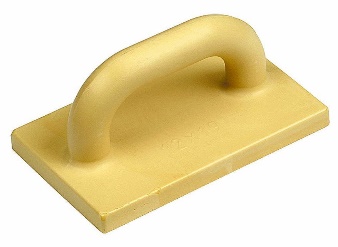 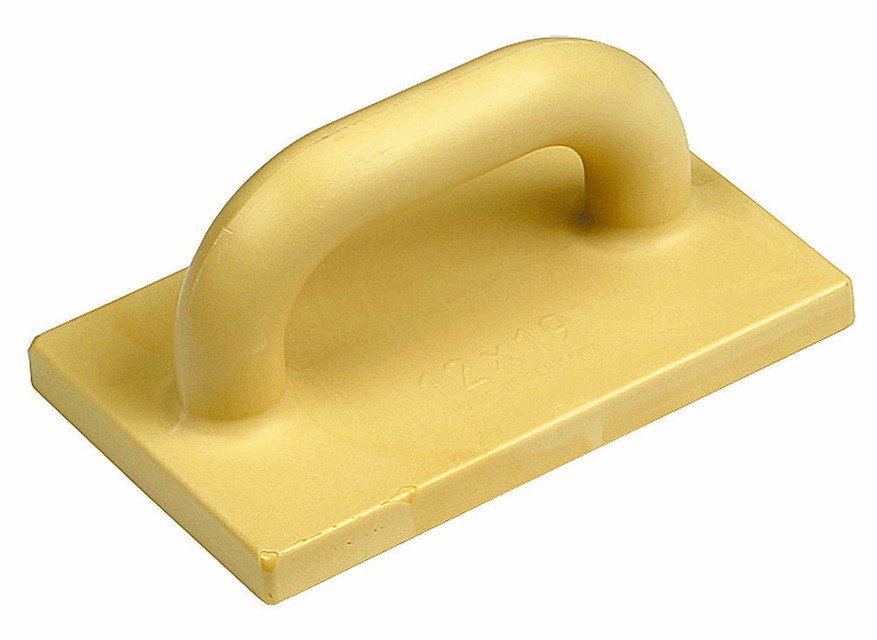 СоколКельмаТерка полиуретановаяГладилка 102) Какой инструмент представлен на рисунке?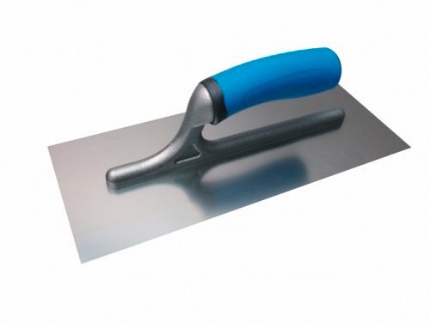 СоколКельмаТерка полиуретановаяГладилка 103) Какая смесь является универсальным составом и используется в качестве клея и базовой штукатурки в СФТК?УнтерпутцСевенерДиамантРотбанд104) Какая смесь используется в качестве штукатурки для финишного декоративного слоя в СФТК?УнтерпутцСевенерДиамантРотбанд105) Какую высоту должны иметь защитные ограждения при работе на высоте?Свыше 1 мСвыше 1,2 мСвыше 1,8 мСвыше 2 м106) Декоративные составы на основе какого вяжущего используются в СФТК? (укажите два правильных варианта ответа)Цементного ИзвестковогоПолимерногоГипсового107) Какая толщина окрасочного слоя допускается в СФТК?Не более 0,1 ммНе более 0,5 ммНе более 1 ммНе более 1,5 мм108) Какой элемент СФТК представлен на чертеже?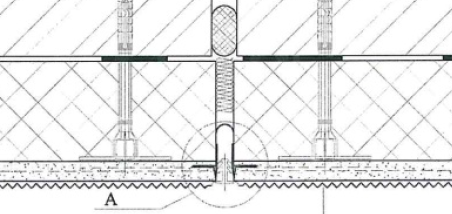 Примыкание к оконному блокуПримыкание к дверному блокуУгловое соединениеДеформационный шов109) Какое изделие представлено на рисунке?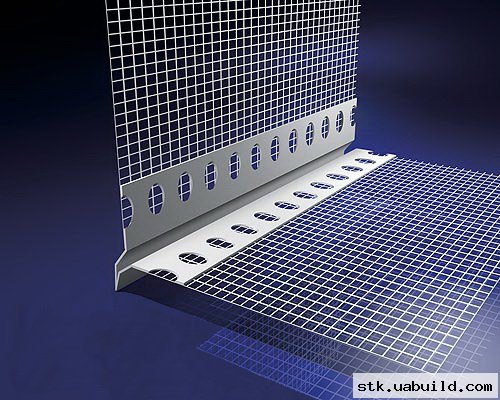 Профиль для деформационных швовПрофиль угловой с капельникомПрофиль с уплотнительной лентойОпорный профиль110) Какое изделие представлено на рисунке?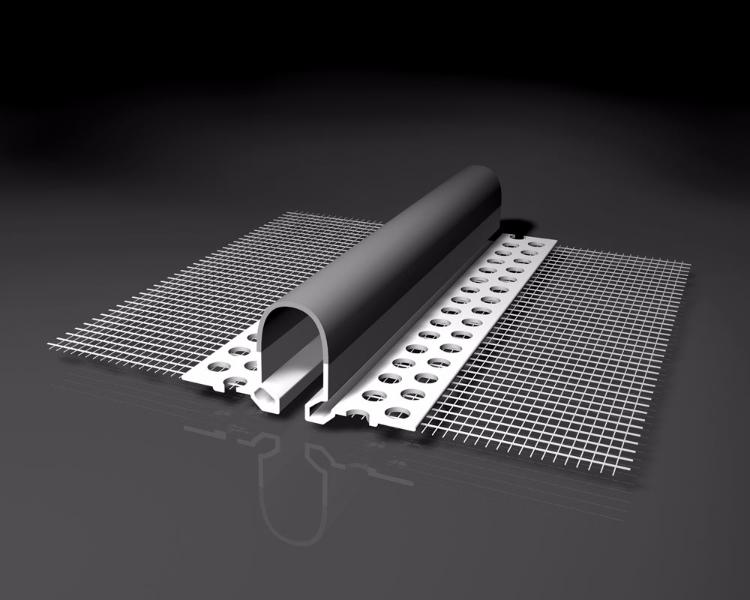 Профиль для деформационных швовПрофиль угловой с капельникомПрофиль с уплотнительной лентойОпорный профиль111) Какое изделие представлено на рисунке?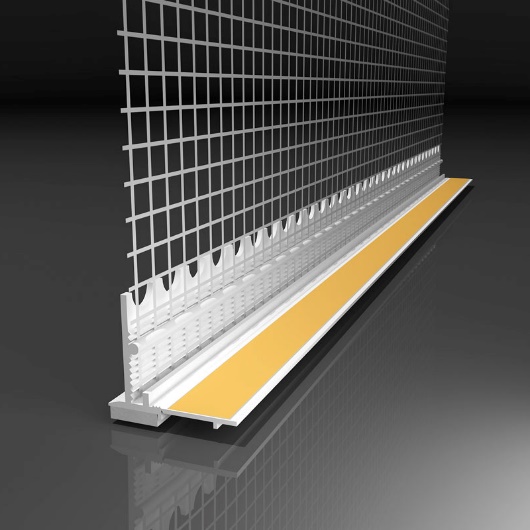 Профиль для деформационных швовПрофиль угловой с капельникомПрофиль с уплотнительной лентойОпорный профиль112) Какую суммарную массу на 1 м2 не должен превышать декоративно-защитный финишный слой из штучных материалов?5 кг12 кг26 кг50 кг113) Какой тип структуры декоративной штукатурки представлен на рисунке?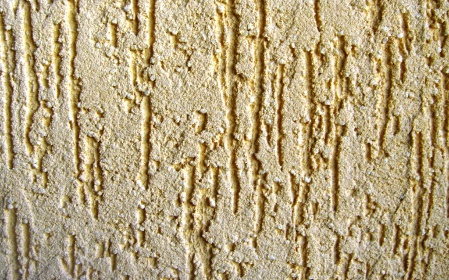 КороедБарашекШубаМокрый шелк114) Какой тип структуры декоративной штукатурки представлен на рисунке?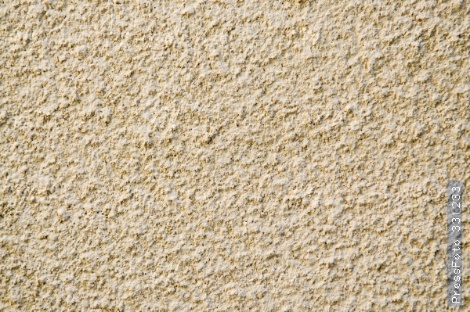 КороедБарашекШубаМокрый шелк115) Установите последовательность действий при устройстве декоративно-защитного финишного слоя.окраскаГрунтование выравнивающего слоя Устройство декоративного слояустройство выравнивающего слояЗапишите ответ в виде последовательности указанных выше обозначений:1.___________ 2.____________ 3.___________ 4.____________116) Трещины на фотографии могут быть вызваны :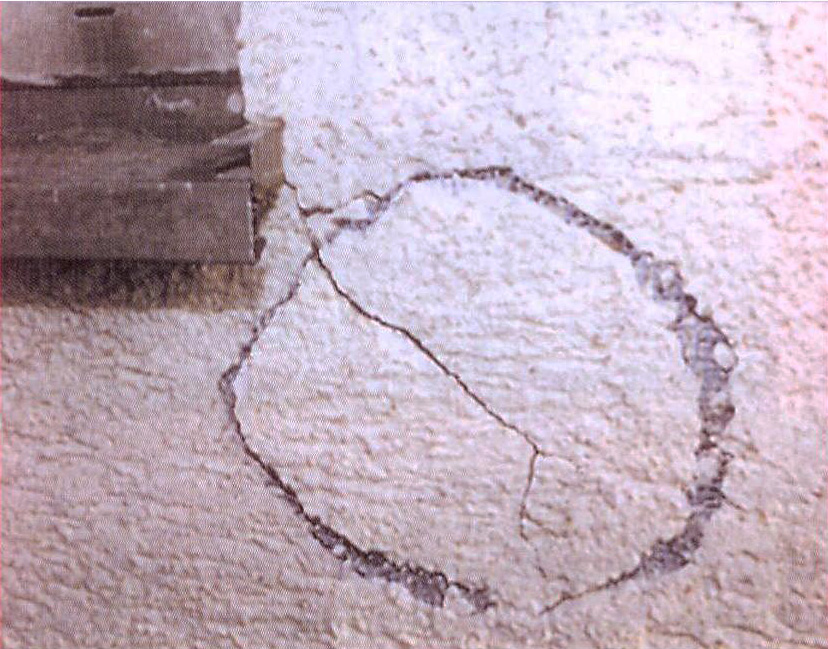 Отсутствием дополнительного армирования в углах проемов Отсутствием грунтовкиОтсутствием покраскиОтсутствием нахлеста стеклосетки117) Каким образом можно устранить поверхностные трещины декоративного слоя на системе СФТК ?Устройством нового декоративного слоя ПокраскойНеобходим демонтаж всей системы и устройство новойЗаделкой герметиком118) Какой ширины прорезается в толще СФТК шов в случае отсутствия деформационного шва при проведении ремонтных работ?5 мм 10 мм15 мм20 мм119) Установите последовательность действий при ремонте СФТК в случае точечного сквозного прокола системы с диаметром отверстия до 20 мм.Нанесение жесткой кистью финишного покрытияизготовление пробки из пенополистирола нанесение базового состава на торец пробкиустановка пробки в отверстиеЗапишите ответ в виде последовательности указанных выше обозначений:1.___________ 2.____________ 3.___________ 4.____________120) Установите последовательность действий при ремонте СФТК в случае осыпания окрасочного слоя.Нанесение декоративного финишного покрытияОпределение границ ремонта Ограничение ремонтируемого участка малярной лентойРасчистка поврежденного слояЗапишите ответ в виде последовательности указанных выше обозначений:1.___________ 2.____________ 3.___________ 4.____________11.  Критерии  оценки  (ключи  к  заданиям),  правила обработки результатов теоретического  этапа  профессионального  экзамена  и  принятия  решения  о допуске   (отказе   в  допуске)  к  практическому  этапу  профессионального экзамена: Вариант соискателя содержит 40 заданий. Баллы, полученные за выполненное задание, суммируются. Максимальное количество баллов – 40. Решение о допуске к практическому этапу экзамена принимается при условии достижения набранной суммы баллов от 24 и более.12. Задания для практического этапа профессионального экзамена:а) задание на выполнение трудовых функций, трудовых действий в реальных или модельных условиях:трудовые функции: ТФ С/03.4 Приклеивание теплоизоляционных плит и их дополнительная механическая фиксация ТФ С/04.4 Оштукатуривание СФТК вручную и механизированным способомТФ С/05.4 Ремонт СФТКтрудовые действия:Нанесение штукатурно-клеевой смеси на поверхность теплоизоляционных плит (или на поверхность фасада) вручную или механизированным способомУстановка теплоизоляционных плит в проектное положение Механическая фиксация теплоизоляционных плит с помощью тарельчатых дюбелейФормирование деформационных швовНанесение штукатурно-клеевых растворов на поверхность теплоизоляционных вручную или механизированным способомАрмирование базового штукатурного слояВыравнивание базового штукатурного слояГрунтование поверхности базового штукатурного слояНанесение декоративных штукатурок на поверхность базового слоя вручную или механизированным способом и их структурированиеСтруктурирование декоративных штукатурокОценка состояния и степени повреждения СФТК Удаление поврежденного участка СФТК Подготовка поврежденных участков Монтаж элементов СФТК взамен поврежденных Приготовление ремонтных растворов Оштукатуривание поврежденных участков СФТК13.  Правила обработки результатов профессионального экзамена и принятия решения о соответствии квалификации соискателя требованиям к квалификации:Положительное решение о соответствии квалификации соискателя требованиям к квалификации по квалификации Штукатур по устройству СФТК, 4 уровень квалификации принимается при прохождении экзаменуемым теоретического и практического этапов профессионального экзамена.14.  Перечень  нормативных  правовых  и иных документов, использованных при подготовке комплекта оценочных средств: СП 71.13330.2017. Изоляционные и отделочные покрытия;СП 293.1325800.2017 Системы фасадные теплоизоляционные композиционные с наружными штукатурными слоями Правила проектирования и производства работ;ГОСТ Р 56707—2015. Системы фасадные теплоизоляционные композиционные. Общие технические условия;СНИП 12-04-2002 Безопасность труда в строительстве. Часть 2. Строительное производство ТИ РО-050-2003 Типовая инструкция по охране труда для штукатураСайт компании КНАУФ [Электронный ресурс] URL:www.knauf.ru (дата обращения: 01.12.2017).Разделстраница1. Наименование квалификации и уровень квалификации32. Номер квалификации33. Профессиональный стандарт или квалификационные требования, установленные федеральными  законами  и  иными  нормативными  правовыми актами Российской Федерации34. Вид профессиональной деятельности35. Спецификация заданий для теоретического этапа профессионального экзамена46. Спецификация заданий для практического этапа профессионального экзамена77. Материально-техническое обеспечение оценочных мероприятий78. Кадровое обеспечение оценочных мероприятий89.   Требования   безопасности  к  проведению  оценочных  мероприятий  (при необходимости)910. Задания для теоретического этапа профессионального экзамена911.  Критерии  оценки  (ключи  к  заданиям),  правила обработки результатов теоретического  этапа  профессионального  экзамена  и  принятия  решения  о допуске   (отказе   в  допуске)  к  практическому  этапу  профессионального экзамена3212. Задания для практического этапа профессионального экзамена3813.  Правила  обработки  результатов  профессионального экзамена и принятия решения о соответствии квалификации соискателя требованиям к  квалификации4814.  Перечень  нормативных  правовых  и иных документов, использованных при подготовке комплекта оценочных средств (при наличии)48Знания, умения в соответствии с требованиями к квалификации, на соответствие которым проводится оценка квалификацииКритерии оценки квалификацииТип и № задания 123ТФ С/03.4 Приклеивание теплоизоляционных плит и их дополнительная механическая фиксацияТФ С/03.4 Приклеивание теплоизоляционных плит и их дополнительная механическая фиксацияТФ С/03.4 Приклеивание теплоизоляционных плит и их дополнительная механическая фиксацияУ: Наносить штукатурно-клеевые смеси на поверхность теплоизоляционных плит (или на поверхность фасада) вручную или механизированным способом У: Устанавливать теплоизоляционные плиты в проектное положение и выравнивать их в плоскости У: Выполнять установку дюбелей для механического крепления теплоизоляционных плит У: Формировать деформационные швы У: Монтировать противопожарные рассечки (в случае применения в качестве утеплителя пенополистирольных плит) У: Пользоваться проектной технической документацией У: Применять электрифицированное и ручное оборудование и инструмент У: Применять средства индивидуальной защитыЗ: Технология нанесения штукатурно-клеевой смеси на поверхность теплоизоляционных плит (или на поверхность фасада) вручную или механизированным способом З: Способы закрепления и выравнивания теплоизоляционных плит в проектное положение З: Технология установки дюбелей для механического крепления теплоизоляционных плит З: Технология формирования деформационных швов З: Правила монтажа противопожарных рассечек (в случае применения в качестве утеплителя пенополистирольных плит) З: Правила чтения рабочих чертежей З: Назначение и правила применения используемого инструмента и приспособлений З: Правила применения средств индивидуальной защитыКаждое задание теоретического этапа экзамена оценивается дихотомически (верно – 1 балл, неверно – 0 баллов).Максимальное количество баллов за все блоки заданий: 40Теоретический этап экзамена включает 40 заданий и считается сданным при правильном выполнении 24 заданийЗадания с выбором ответа №№    1-13, 15, 17-42, 44-61Задание на установление последовательности № 14, 16Задание на установление соответствия  № 43ТФ С/04.4 Оштукатуривание СФТК вручную и механизированным способомТФ С/04.4 Оштукатуривание СФТК вручную и механизированным способомТФ С/04.4 Оштукатуривание СФТК вручную и механизированным способомУ: Наносить штукатурно-клеевые растворы на поверхность теплоизоляционных плит У: Армировать и выравнивать базовый штукатурный слой У: Грунтовать поверхность базового штукатурного слоя У: Наносить и структурировать декоративные штукатуркиЗ: Технология нанесения штукатурно-клеевых растворов на поверхность теплоизоляционных плит вручную или механизированным способом З: Способы армирования базового штукатурного слоя З: Приемы выравнивания базового штукатурного слоя З: Приемы грунтования поверхности базового штукатурного слоя З: Технология нанесения и структурирования декоративных штукатурок З: Назначение и правила применения используемого инструмента и приспособлений З: Правила применения средств индивидуальной защитыКаждое задание теоретического этапа экзамена оценивается дихотомически (верно – 1 балл, неверно – 0 баллов).Максимальное количество баллов за все блоки заданий: 40Теоретический этап экзамена включает 40 заданий и считается сданным при правильном выполнении 24 заданийЗадания с выбором ответа №№ 62-63, 65-80, 83-120Задание на установление последовательности № 81,82Задание на установление соответствия № 64ТФ С/05.4 Ремонт СФТКТФ С/05.4 Ремонт СФТКТФ С/05.4 Ремонт СФТКУ: Диагностировать состояние и степень повреждения СФТК У: Удалять поврежденные участки СФТК У: Производить обеспыливание, расшивку и грунтование поврежденных участков СФТК У: Монтировать элементы СФТК У: Приготавливать и наносить ремонтные растворы на поврежденные участки У: Выравнивать и структурировать штукатурки У: Применять электрифицированное и ручное оборудование и инструмент У: Применять средства индивидуальной защиты З: Методика диагностики состояния и степени повреждения СФТК З: Способы удаления поврежденных участков СФТК З: Приемы подготовки поврежденных участков СФТК перед ремонтом З: Технология монтажа элементов СФТК З: Технология приготовления и нанесения ремонтных растворов на поврежденные участки З: Приемы выравнивания и структурирования штукатурки З: Назначение и правила применения используемого инструмента и приспособлений З: Правила применения средств индивидуальной защитыКаждое задание теоретического этапа экзамена оценивается дихотомически (верно – 1 балл, неверно – 0 баллов).Максимальное количество баллов за все блоки заданий: 40Теоретический этап экзамена включает 40 заданий и считается сданным при правильном выполнении 24 заданийЗадания с выбором ответа №№ 62-63, 65-80, 83-120Задание на установление последовательности № 81,82Задание на установление соответствия № 64Трудовые функции, трудовые действия, умения в соответствии с требованиями к квалификации, на соответствие которым проводится оценка квалификацииКритерии оценки квалификацииТип и № задания123ТФ С/03.4 Приклеивание теплоизоляционных плит и их дополнительная механическая фиксация ТФ С/04.4 Оштукатуривание СФТК вручную и механизированным способом ТФ С/05.4 Ремонт СФТКСоблюдение технологической последовательности и качества выполненных работ, установленной в соответствии с требованиями:- СП 163.1325800.2014 Конструкции с применением гипсокартонных и гипсоволокнистых листов.- СП 71.13330.2017. Изоляционные и отделочные покрытияЗадание на выполнение трудовых функций, трудовых действий в модельных условиях№заданияПравильные варианты ответа, модельные ответы и (или) критерии оценкиВес или баллы, начисляемые за правильно выполненное задание1 балл за правильно выполненное задание1 балл за правильно выполненное задание1 балл за правильно выполненное задание1 балл за правильно выполненное задание1 балл за правильно выполненное задание1 балл за правильно выполненное задание1 балл за правильно выполненное задание1 балл за правильно выполненное задание1 балл за правильно выполненное задание1 балл за правильно выполненное задание1 балл за правильно выполненное задание1 балл за правильно выполненное задание1 балл за правильно выполненное задание1 балл за правильно выполненное задание1 балл за правильно выполненное задание1 балл за правильно выполненное задание1 балл за правильно выполненное задание1 балл за правильно выполненное задание1 балл за правильно выполненное задание1 балл за правильно выполненное задание1 балл за правильно выполненное задание1 балл за правильно выполненное задание1 балл за правильно выполненное задание1 балл за правильно выполненное задание1 балл за правильно выполненное задание1 балл за правильно выполненное задание1 балл за правильно выполненное задание1 балл за правильно выполненное задание1 балл за правильно выполненное задание1 балл за правильно выполненное задание1 балл за правильно выполненное задание1 балл за правильно выполненное задание1 балл за правильно выполненное задание1 балл за правильно выполненное задание1 балл за правильно выполненное задание1 балл за правильно выполненное задание1 балл за правильно выполненное задание1 балл за правильно выполненное задание1 балл за правильно выполненное задание1 балл за правильно выполненное задание1 балл за правильно выполненное задание1 балл за правильно выполненное задание1 балл за правильно выполненное задание1 балл за правильно выполненное задание1 балл за правильно выполненное задание1 балл за правильно выполненное задание1 балл за правильно выполненное задание1 балл за правильно выполненное задание1 балл за правильно выполненное задание1 балл за правильно выполненное задание1 балл за правильно выполненное задание1 балл за правильно выполненное задание1 балл за правильно выполненное задание1 балл за правильно выполненное задание1 балл за правильно выполненное задание1 балл за правильно выполненное задание1 балл за правильно выполненное задание1 балл за правильно выполненное задание1 балл за правильно выполненное задание1 балл за правильно выполненное задание1 балл за правильно выполненное задание1 балл за правильно выполненное задание1 балл за правильно выполненное задание1 балл за правильно выполненное задание1 балл за правильно выполненное задание1 балл за правильно выполненное задание1 балл за правильно выполненное задание1 балл за правильно выполненное задание1 балл за правильно выполненное задание1 балл за правильно выполненное задание1 балл за правильно выполненное задание1 балл за правильно выполненное задание1 балл за правильно выполненное задание1 балл за правильно выполненное задание1 балл за правильно выполненное задание1 балл за правильно выполненное задание1 балл за правильно выполненное задание1 балл за правильно выполненное задание1 балл за правильно выполненное задание1 балл за правильно выполненное задание1 балл за правильно выполненное задание1 балл за правильно выполненное задание1 балл за правильно выполненное задание1 балл за правильно выполненное задание1 балл за правильно выполненное задание1 балл за правильно выполненное задание1 балл за правильно выполненное задание1 балл за правильно выполненное задание1 балл за правильно выполненное задание1 балл за правильно выполненное задание1 балл за правильно выполненное задание1 балл за правильно выполненное задание1 балл за правильно выполненное задание1 балл за правильно выполненное задание1 балл за правильно выполненное задание1 балл за правильно выполненное задание1 балл за правильно выполненное задание1 балл за правильно выполненное задание1 балл за правильно выполненное задание1 балл за правильно выполненное задание1 балл за правильно выполненное задание1 балл за правильно выполненное задание1 балл за правильно выполненное задание1 балл за правильно выполненное задание1 балл за правильно выполненное задание1 балл за правильно выполненное задание1 балл за правильно выполненное задание1 балл за правильно выполненное задание1 балл за правильно выполненное задание1 балл за правильно выполненное задание1 балл за правильно выполненное задание1 балл за правильно выполненное задание1 балл за правильно выполненное задание1 балл за правильно выполненное задание1 балл за правильно выполненное задание1 балл за правильно выполненное задание1 балл за правильно выполненное задание1 балл за правильно выполненное задание1 балл за правильно выполненное задание1 балл за правильно выполненное заданиеЗАДАНИЕ НА ВЫПОЛНЕНИЕ ТРУДОВЫХ ФУНКЦИЙ, ТРУДОВЫХ ДЕЙСТВИЙ В РЕАЛЬНЫХ ИЛИ МОДЕЛЬНЫХ УСЛОВИЯХТиповое задание №1:Смонтировать систему фасадную теплоизоляционную конструкционную в соответствии с заданием.Модуль 1 - стена с оконным проемом; Модуль 2 – стена; Модуль 3 – поверхность из гипсовых строительных плит (гипсокартонных листов) в любом месте мастерской площадью не менее 3 м2.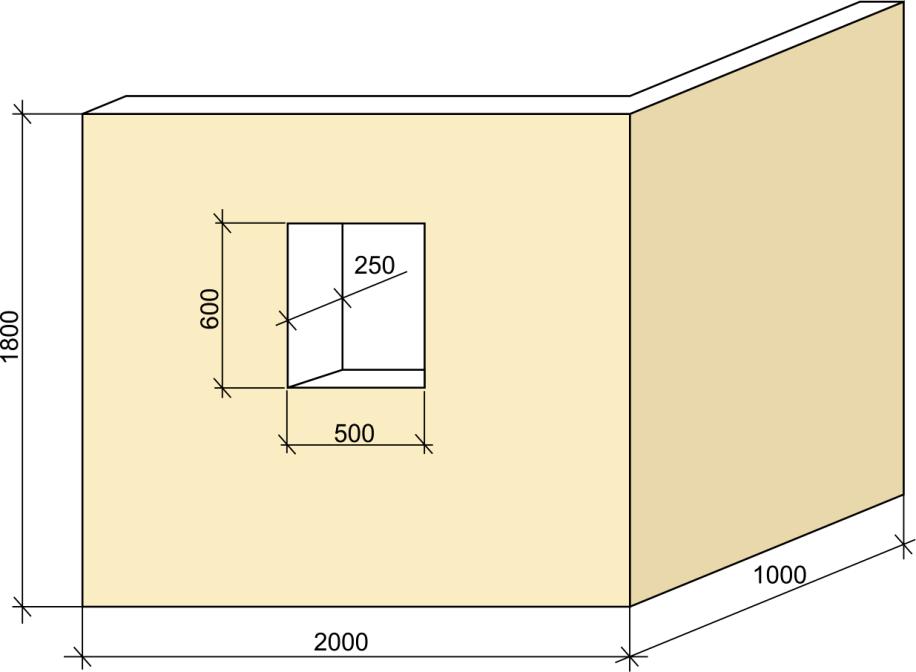 Состав работ:Монтаж теплоизоляционного материала (пенополистирольных плит и минераловатных рассечек) на поверхность стен и оконных откосов (Модуль 1 и Модуль 2);Усиление и армирование углов, откосов на Модуле 1;Выполнение базового штукатурного слоя с армированием стеклотканной сеткой на Модуле 2;Грунтование базового штукатурного слоя на Модуле 2;Нанесение и структурирование декоративной штукатурки на Модуле 3.Условия выполнения задания1. Место выполнения задания : Мастерская отделочных работ2. Максимальное время выполнения задания: 6 час (без учета технологических перерывов).3. Вы можете воспользоваться:а) инструментами:Уровень (1,5; 2 м)ОтвесУгольник строительный Миксер строительный Удлинитель строительный с заземлениемЕмкость для разведения раствора объем 50 л Ведро 12 лПравило h - профиль 1,5; 2 мПравило трапеция 1,5; 2 мКельма штукатурнаяГладилкаЗубчатый шпатель-гладилка с высотой зубца 10 ммШпателиИные инструменты, на усмотрение исполнителя.б) литературой: 1. СП 293.1325800.2017 Системы фасадные теплоизоляционные композиционные с наружными штукатурными слоями Правила проектирования и производства работ;2. Альбом рабочих чертежей компании-разработчика системы;3. СП 71.13330.2017. Изоляционные и отделочные покрытия;4. ГОСТ Р 56707—2015. Системы фасадные теплоизоляционные композиционные. Общие технические условия;5.	Парикова Е.В. Материаловедение (сухое строительство): учебник для нач. образования / Е.В. Парикова, Г.Н. Фомичева, В.А. Елизарова. – М.: Изд. Центр «Академия», 2010. – 304 с.6. Инструкциями и информационными листами производителей, предоставленных для выполнения задания материалов.Положительное решение о соответствии квалификации соискателя положениям профессионального стандарта в части трудовых функций:- Приклеивание теплоизоляционных плит и их дополнительная механическая фиксация - Оштукатуривание СФТК вручную и механизированным способом  принимается при выполнении не менее 18 из 21 обозначенных выше критериев.Типовое задание №2:Смонтировать систему фасадную теплоизоляционную конструкционную в соответствии с заданием.Модуль 1 - стена с оконным проемом; Модуль 2 – стена; Модуль 3 – поверхность в любом месте мастерской площадью не менее 3 м2, на которой выполнена СФТК, но присутствуют дефекты на поверхности: поврежден декоративно-защитный финишный слой на участке площадью около 0,5 м2.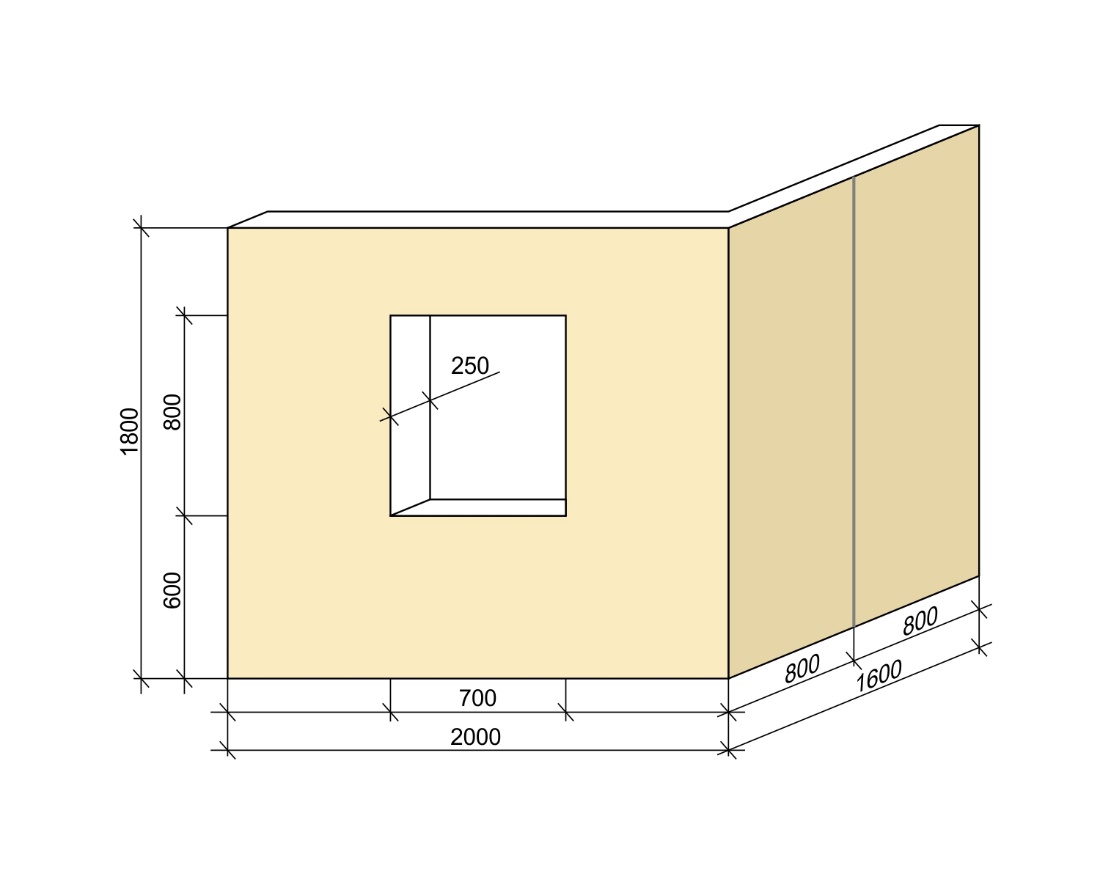 Состав работ:Монтаж теплоизоляционного материала (пенополистирольных плит и минераловатных рассечек) на поверхность стен и оконных откосов (Модуль 1 и Модуль 2);Усиление и армирование углов, откосов на Модуле 1;Формирование деформационного шва на Модуле 2;Выполнение базового штукатурного слоя с армированием стеклотканной сеткой на Модуле 2;Выполнение  ремонта СФТК на Модуле 3.Условия выполнения задания1. Место выполнения задания: Мастерская отделочных работ2. Максимальное время выполнения задания: 6 час (без учета технологических перерывов).3. Вы можете воспользоваться:а) инструментами:Уровень (1,5; 2 м)ОтвесУгольник строительный Миксер строительный Удлинитель строительный с заземлениемЕмкость для разведения раствора объем 50 л Ведро 12 лПравило h - профиль 1,5; 2 мПравило трапеция 1,5; 2 мКельма штукатурнаяГладилкаЗубчатый шпатель-гладилка с высотой зубца 10 ммШпателиИные инструменты, на усмотрение исполнителя.б) литературой: 1. СП 293.1325800.2017 Системы фасадные теплоизоляционные композиционные с наружными штукатурными слоями Правила проектирования и производства работ;2. Альбом рабочих чертежей компании-разработчика системы;3. СП 71.13330.2017. Изоляционные и отделочные покрытия;4. ГОСТ Р 56707—2015. Системы фасадные теплоизоляционные композиционные. Общие технические условия;5.	Парикова Е.В. Материаловедение (сухое строительство): учебник для нач. образования / Е.В. Парикова, Г.Н. Фомичева, В.А. Елизарова. – М.: Изд. Центр «Академия», 2010. – 304 с.6. Инструкциями и информационными листами производителей, предоставленных для выполнения задания материалов.Положительное решение о соответствии квалификации соискателя положениям профессионального стандарта в части трудовых функций:- Приклеивание теплоизоляционных плит и их дополнительная механическая фиксация - Оштукатуривание СФТК вручную и механизированным способом - Ремонт СФТК принимается при выполнении не менее 20 из 23 обозначенных выше критериев.